       Regional Service Council Minutes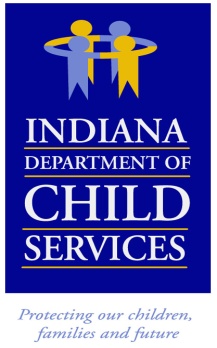 Region # 	15	    Meeting Date: 		April 17, 2019				Meeting Location: 	Ripley County DCS, Versailles 47042					Council Members Present:Sandy Ante, Dearborn Local Office DirectorGary Keith, Jefferson Local Office DirectorMichelle Smith, Ripley Local Office DirectorDenise Burton, Switzerland Local Office DirectorTeresa Patrick, Decatur DCS SupervisorAlyssa Shelton, Jefferson DCS SupervisorMichelle Huber, FCM/Ripley County FCMKerri Fox, Foster ParentJackie Murray, Foster ParentCouncil Members Present by proxy:Council Members Absent:Michelle Russell, Region 15 RMSandy Thurston, Decatur Local Office DirectorJennifer Sturges / Proxy for Judge Day, Decatur CircuitDena Steiner / Proxy for Judge Humphrey, Dearborn CircuitVacant, Proxy for Jefferson County ProsecutorShannon Schmaltz / Proxy for Ripley County JudgeK-Lynn Minor, Jefferson FCMStacey Beauchamp, CASAOthers in Attendance: Erica Roberts, Community Partner/IHBSNick Miller, Community Partner/IHBSMeagan Arthur, IN Trafficking Victim Asst Program (ITVAP)David Cruse, WERNLENorm Smith, WERNLELiz Stauth, AnthemGabriela Quinones-Cueller, Youth VillagesTyler Bittner, Abbott (formerly Redwood)Teresa Nobbe, DCS ClericalMeeting MinutesMeeting Called to Order at: 	1:30 pmWelcome/Roll Call – Introductions completedApproval of  Minutes:  Alyssa Shelton made a motion to approve January 17, 2019 RSC minutes; Michelle Smith seconded; all in favor.Alyssa Shelton made a motion to approve March 20, 2019 RSC minutes; Gary Keith seconded; all in favor.PROGRAMS/COMMITTEE REPORTS:  Community Partners / Erica Roberts & Nick MillerHandouts:  Referral reports; budget & flex fund reportsErica went over stats for region & individual countiesCurrently on budgetErica shared success storiesRegional Finance Manager – Belinda Foreman not in attendance but Sandy Ante shared our region was currently at budget or slightly belowRegional Services Coordinator – Position Vacant, no update at this timeBiennial Plan Goal:  Provider PresentationsAmanda Green / LifeSpring Health SystemsHandouts:  WRAP Facilitation Services & Services ProvidedChild needs a CANS score of 1 to qualify for servicesA child that is BDDS approved is not eligible for their services as BDDS will provide the same services for them.They can choose the location/facilitator for services Crisis number, which is monitored 24/7:  812-280-2080 (main switchboard)Tiffany Ortega – AnthemQuestions about Medicaid / 1-800-403-0864Now offering incentives for being healthy (keeping dr appointments, complete screenings, etc,)Transportation is available – can cross into bordering state (Cincinnati, Louisville, etc.) 1-844-772-6632Interpreter Services available24/7 Nurse HelpCell phone assistance Tutoring for CHINS; tutor can meet in-home or community and is offered for 4-21 yr olds.  Can also assist in getting GEDIf a child has Medicaid prior to becoming CHINS; they will keep the same Medicaid coverage.  If not – they will be assigned to a CHINS Medicaid category.  A grievance can be filed to switch provider, when needed.  The process can take awhile & is not always approved.  Bordering cities do have contracts with IN Medicaid or can apply to get one.If you have a lost card for a CHINS or need a PPG change – you may contact Liz Stauth / Liz.Stauth@anthem.com for assistance.Tiffany is able to present at local office staffings as wellJennifer Sturges / Speranza House – unable to attendUNFINISHED BUSINESS	Child Abuse Events for Region 15:Dearborn/Ohio:  April 26; 2-5 pm / Dearborn & Ohio DCS offices Safety item can be donated at local schools and churches; kids will be making pinwheels Decatur:  April 4; 11-2 pm, Greensburg YMCA; games and food provided as well as Gleaners providing family with a bag of food to take home.  Jefferson:  April 26; 6-8 pm / Madison Boys and Girls Club / These is Safety; lunch and activities provided / Poster contest among local elementary schools – theme:  draw a place that makes you feel safeRipley:  April 25 / Tyson Gym; food and activitiesSwitzerland:  April 1 / Pinwheel “planting” on Courthouse lawnNEW BUSINESSPUBLIC BUSINESSTyler Bittner / Abbot (formerly Redwood); tbittner@redwoodtoxicology.com / is covering for Kathy until she returns from medical leave.  Meagan Arthur / IN Trafficking Victim Asst Program (ITVAP); marthur@indysb.org offering training in Jefferson County week of May 10-17 – contact Meagan if interested.  Can also provide training to local offices – lasts 1- 1 ½ hrs.  Norm Smith / WERNLE / nsmith@wernle.org / new facilities; if interested in more information they can also attend local DCS staffingsNext Meeting Date, Location and Time:July 17, 2019 / Ripley DCS Training Room / 1:30 pmMeeting Adjourned at: 	2:15 pmMichelle Smith made a motion to adjourn; Denise Burton seconded; all in favor